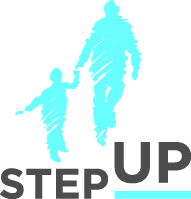 This certifies that                                            attended the 2 hour Webinar Training Permanency for Our Older Youth Webinar on April 19th, 2016. 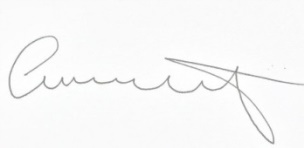 Attendee Signature				       Angie Schwartz